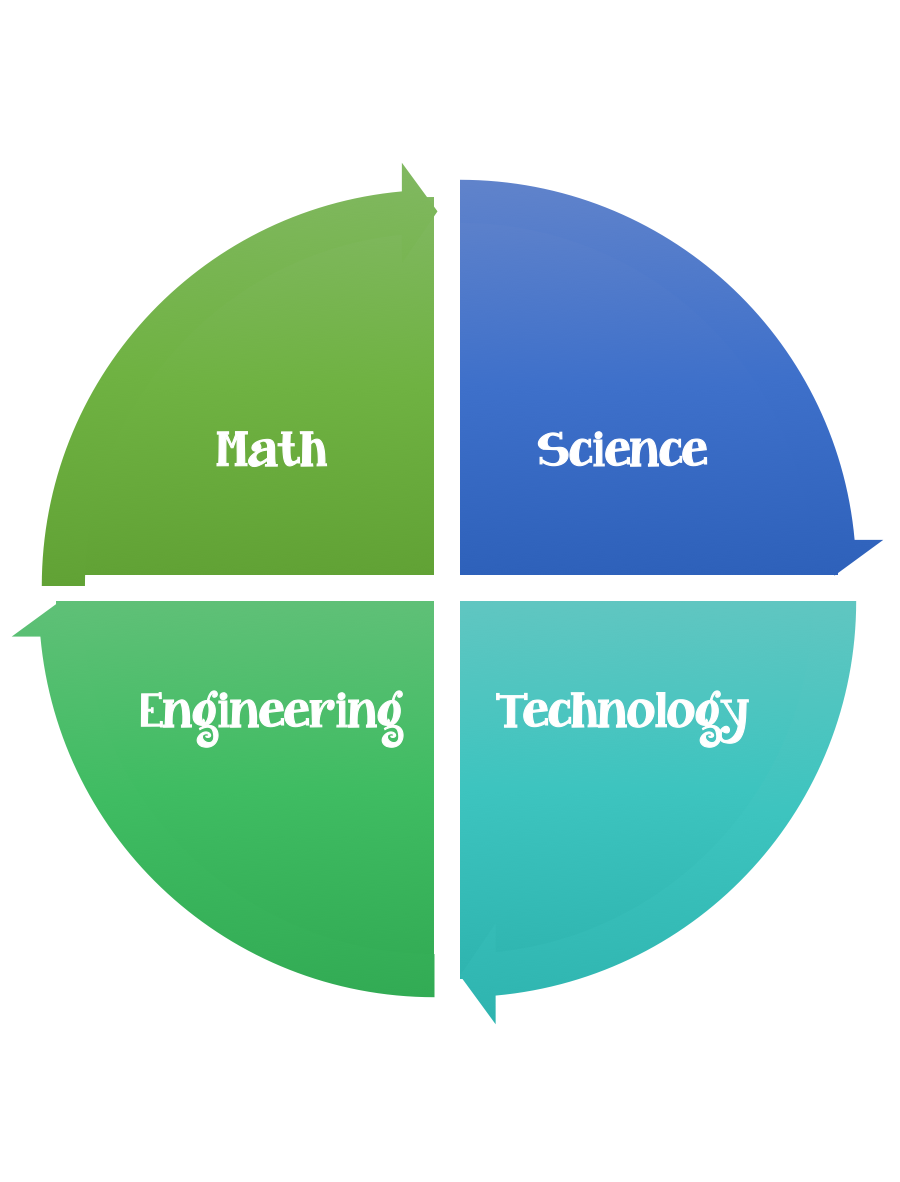                  Findley Oaks STEM Connect             1st Grade Design BriefStandard:  Students should follow the engineering design process.Background/Problem:  Read a story about pets. You learned information about many animals that make good pets.  Sometimes people need to take their pets places -on trips, to the vet, to an animal show.  You brought a stuffed “pet” to school, and now you need to take your “pet” to your STEM class.Design Challenge:  Working with a partner, design and create a container that you can use to safely and successfully to take your “pet” and your partner’s “pet” to visit your STEM class.  Your “pets” must travel to and from your STEM class safely, without falling out or getting hurt and must be able to rest safely and comfortably while you are in your STEM class.  You and your partner must be able to independently carry your container with you “pets” inside.Criteria: Your container must:have at least one moving part.have an opening to take your pets inside and out.have another opening so that your pets can look out and see where they are going and what you are doing in your STEM class.have a handle so that you and your partner can carry it.hold your “pets” inside, safely and comfortably.be decorated.You must work with a partner.You have one hour to create and decorate your container. (Your teacher has the option of allowing more time.)You really will use your container to take your “pets” to the next STEM class.Constraints: You can only use the materials provided. Everyone in your group needs to participate.Materials: (per group of 2) CardboardPoster boardBoxesGlue and/or glue sticksPom-pomsToilet paper and toilet paper rollsRubber bandsBradsTapeCraft sticksYarnBeadsRibbonPipe cleanersAnything in the scrap boxConstruction paperAnything else your teacher puts out for you to useTools:Markers and / or crayonsScissorsCrazy scissorsHole punchStaplersRulersPaper (For design planning)Pencils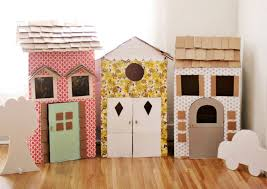 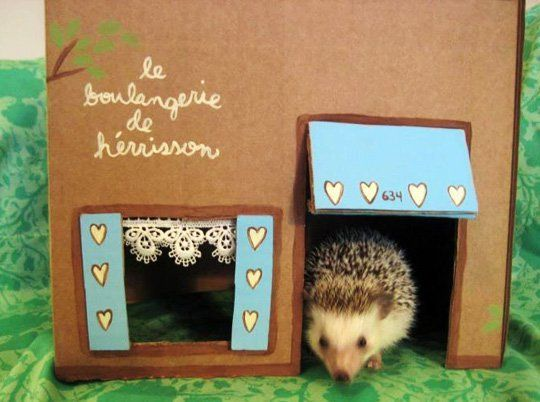 MonthFebruaryChallengeTraveling PetsUnitAnimals